PREFEITURA MUNICIPAL DE RIBEIRÃO CORRENTE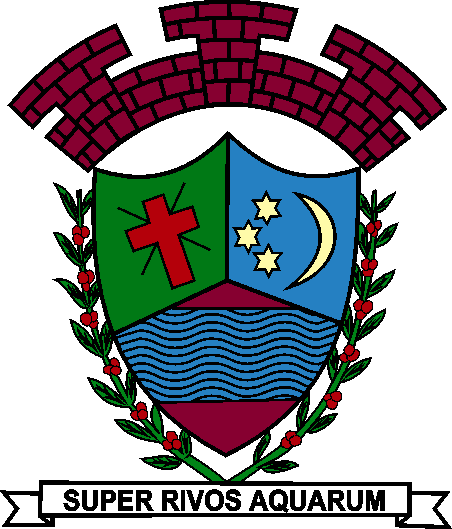 DEPARTAMENTO MUNICIPAL DE EDUCAÇÃOESCOLA MUNICIPAL “FARID SALOMÃO”Rua Marechal Deodoro, 786, Centro – Ribeirão Corrente-SP – CEP: l4445-000 Fone: (l6) 3749-l018Ato de Criação: Lei Municipal nº 626, de 1º/2/1999, alterada pela Lei Municipal nº 650 de 10/12/1999 e 701, de 28/3/2001e-mail: emfarid@netsite.com.brREPLANEJAMENTO 2020Disciplinas: LÍNGUA PORTUGUESA E MATEMÁTICA.	 Professoras: CARMEN, GISLAINE, NATÁLIA.							 Turmas: 3º ANOS (A, B, C, D)PROJETOS, SEQUÊNCIAS E ATIVIDADES QUE CONTRIBUIRÃO PARA A APRENDIZAGEM SIGNIFICATIVA DOS ALUNOS (referente ao 3º e 4º bimestre). Especificar o (nome dos Projetos e sequências, conforme previsto no Plano de Ensino).PROJETOS E SEQUÊNCIAS DO PROGRAMA LER E ESCREVER E EMAI NÃO TRABALHADOS, DEVIDO A PÂNDEMIA PELO COVID 19
(1º e 2º BIMESTRE) QUE CONTRIBUIRÃO PARA A APRENDIZAGEM DOS ALUNOSCONTEÚDOS, NÃO TRABALHADOS NO 1º E 2º BIMESTRE QUE PRECISAM SER APRENDIDOS PELOS ALUNOS E RETOMADOS PELO PROFESSOR,ASSIM COMO CONTEUDOS QUE DEVERÃO SER TRABALHADOS NO 3º e 4º BIMESTRE DE FORMA PRESENCIAL OU POR MEIO DAS AULAS REMOTAS.CONTEÚDOS A SEREM RETOMADOS MESMO QUE FORAM TRABALHADOS, OBSERVADOS MEDIANTE ASDEVOLUTIVAS DOS ALUNOS.AÇÕES QUE SERÃO DESENVOLVIDAS PARA REFORÇAR AS HABILIDADES NÃO ATINGIDAS DE FORMA REMOTA OU PRESENCIALPORTUGUÊS
Projetos: Material Ler e Escrever:Projeto Contos e Encantos.Projeto Literatura de Cordel.
Sequências didáticas:Atividade de leitura.
Atividade de pontuação e reescrita.

Projeto Didático :Incríveis animais pequenos. Contos de artimanhas. Sequência didática – explorando o dicionário.Olhando para acentuação das palavras. Atividades habituais – Produção de texto.PORTUGUÊS 

Material Ler e Escrever:Projeto Literatura de Cordel.Sequência didática e ortografia. PORTUGUÊS

Material Ler e Escrever:

Utilizar conhecimentos linguísticos e gramaticais como ortografia, pontuações.Dificuldades regulares e irregulares.Uso do U ou L no final de palavras.Uso do Ç ou SS.Uso do R no final de verbos.Uso do M e do N.Uso do sinal gráfico til (~) com A e O para grafar os sons: Ã, ÃO, ÃES e ÕESUso do E e I, O e U no início e final de palavras.Uso do C e QU.Leitura com compreensão. Ler e compreender silenciosamente, seguido de leitura em voz alta, com autonomia e fluência.Produção de textos (Verbete)Leitura de textos de divulgação científica.Leitura de artigo expositivo de ciências. Linguagem presente nos textos que divulgam ciências.Estratégias de leitura.Uso do dicionário. Ortografia.Leitura e escrita de contos de artimanha.Leitura e escrita de gêneros textuais variados (Contos de artimanha, receitas, Histórias em Quadrinhos, Texto de divulgação Cientifica, Verbete, Enciclopedia).
PORTUGUÊS

Material Ler e Escrever:Conteúdos: 
Pontuação (ponto final, ponto de interrogação, vírgula, dois pontos, travessão, duplo travessão, aspas, letra maiúscula ao inicial o parágrafo, ponto de exclamação, reticências).Reescrita.

PORTUGUÊS
Vídeos explicativos gravados pelas professoras.
Interação por meio de aplicativos (Whatsapp).
Pesquisas por meio de sites de busca.Atividades de escrita: Individual com a orientação da professora e auxílio da família(Atividades remotas).
Individual, em duplas e coletiva. (No retorno às aulas)
Transcrição.Atividade de Leitura:Leitura Colaborativa e Compartilhada. (No retorno às aulas)Revisão: Individual, em duplas e coletiva.MATEMÁTICASequência 17:1. Ler e interpretar dados apresentados em gráficos de colunas ou de barras.Sequência 18:1. Organizar fatos básicos (tabuadas) da subtração pela identificação de regularidades e propriedades. 2. Analisar, interpretar, resolver e formular situações problema, compreendendo alguns dos significados das operações.Sequência 19:1. Analisar, interpretar, resolver e formular situações problema, compreendendo alguns dos significados das operações.2. Calcular resultados de multiplicação e divisão, por meio de estratégias pessoais.Sequência 20:1. Identificar características de figuras poligonais.2. Resolver problemas que envolva a compreensão de medidas de capacidade.3. Reconhecer unidades usuais de medida, como litro e mililitro.Sequência 21:1. Resolver problemas que envolva a compreensão de medidas de capacidade.2. Reconhecer unidades usuais de medida como, litro e mililitro. 3. Produzir textos escritos a partir da interpretação de tabelas simples.4. Produzir escritas que representem o resultado de uma medição de capacidade, comunicando o resultado por meio de seus elementos constitutivos.Sequência 22:1. Analisar, interpretar, resolver e formular situações problema, compreendendo alguns dos significados das operações.2. Utilizar a decomposição das escritas numéricas para a realização do cálculo mental, exato e aproximado de adições e também uma técnica convencional para calcular o resultado de adições e subtrações.3. Utilizar sinais convencionais (+, - ,=) na escrita de operações de adição e subtração.Sequência 23:1. Analisar, interpretar, resolver e formular situações problema, compreendendo alguns dos significados da adição e da subtração.2. Utilizar a decomposição das escritas numéricas para a realização do cálculo mental, exato e aproximado de adições e também uma técnica convencional para calcular o resultado de adições e subtrações.3. Utilizar sinais convencionais (+, -, =) na escrita de operações de adição e subtração.Sequência 24:1. Utilizar estimativas para avaliar a adequação do resultado de uma adição ou de uma subtração e usar a calculadora para desenvolvimento de estratégias de verificação e controle de cálculos.2. Explorar características de figuras quadrangulares.Sequência 25:1. Fazer a leitura de horas e resolver problemas que envolvam a compreensão das horas.2. Produzir textos escritos a partir da interpretação de tabelas de dupla entrada.Sequência 26:1. Analisar, interpretar, resolver e formular situações problema, compreendendo alguns dos significados da multiplicação e da divisão.2. Utilizar sinais convencionais (x, :, =) na escrita de operações de multiplicação e divisão.3. Construir fatos básicos da multiplicação (por 2, por 3, por 4, por 5) a partir de situações problema, para a constituição de um repertório a ser utilizado no cálculo.Sequência 27:1. Analisar, interpretar, resolver e formular situações problema, compreendendo alguns dos significados da multiplicação e divisão.2. Utilizar sinais convencionais (x, :, =) na escrita de operações de multiplicação e divisão.3. Construir fatos básicos da multiplicação (por 2, por 3, por 4, por 5) a partir de situações problema, para a constituição de um repertório a ser utilizado no cálculo.4. Identificar características de figuras poligonais.Sequência 28:1. Utilizar unidades usuais de temperatura em situações problema.2. Explorar características de figuras triangulares.Sequência 29:1. Produzir textos escritos a partir da interpretação de gráficos de colunas.2. Produzir textos escritos a partir da interpretação de tabelas simples.3. Ler, interpretar e construir tabelas de dupla entrada.4. Resolver problemas que envolva a compreensão de medidas de massa.Sequência 30:1. Analisar, interpretar, resolver e formular situações problema, compreendendo alguns dos significados das operações.Sequência 31:1. Explorar regularidades nos resultados da multiplicação com números naturais.Sequência 32:1. Realizar a composição e a decomposição de figuras planas.2. Explorar a simetria em figuras planas.MATEMÁTICASequência 2: 1. Ler, escrever, comparar e ordenar números, pela compreensão das características do sistema de numeração decimal.2. Contar em escalas ascendentes e descendentes, a partir de qualquer número dado.3. Observar critérios que definem uma classificação de números (maior que, menor que, estar entre) e de regras usadas em seriações (mais 1, mais 2, dobro, metade), explorando, principalmente, números com mais de três ordens.4. Ler, interpretar e representar a posição de um objeto ou pessoa, no espaço, pela análise de maquetes, esboços e croquis.Sequência 3:1. Reconhecer cédulas e moedas que circulam no Brasil e realizar possíveis trocas entre cédulas e moedas em função de seus valores. 2. Ler, interpretar e construir tabelas simples.Sequência 4:1. Analisar, interpretar, resolver e formular situações- problema, compreender alguns dos significados da adição e da subtração.2. Organizar fatos básicos (tabuadas) da adição pela identificação de regularidades e propriedades.Sequência5:1. Ler, escrever, comparar e ordenar números pela compreensão das características do sistema de numeração decimal. 2. Observar critérios que definem uma classificação de números (maior que, menor que, estar entre).3. Contar em escalas ascendentes e descendentes a partir de qualquer número dado.4. Ler, interpretar e representar a posição de um objeto ou pessoa, no espaço, pela análise de maquetes, esboços e croquis.5. Reconhecer cédulas e moedas que circulam no Brasil e realizar possíveis trocas entre cédulas e moedas em função de seus valores. 6. Ler, interpretar e construir tabelas simples.7.Analisar, interpretar, resolver e formular situações- problema, compreender alguns dos significados da adição e da subtração.8. Organizar fatos básicos (tabuadas) da adição pela identificação de regularidades e propriedades.9. Utilizar a calculadora para produzir e comparar escritas numéricas.10. Analisar, interpretar, resolver e formular situações problema; 11. Compreender alguns dos significados da adição e da subtração. 12. Organizar fatos básicos (tabuadas) da adição pela identificação de regularidades e propriedades.Sequência 6:1. Analisar, interpretar, resolver e formular situações problema, compreender alguns dos significados da adição e da subtração.2. Ler e interpretar tabelas simples.3. Ler e interpretar dados em gráficos de colunas.Sequência 7:Ler, interpretar e representar a movimentação de um objeto ou pessoa no espaço, pela Análise de maquetes, esboços e croquis que mostrem trajetos.Sequência 8:1. Estabelecer relação entre unidades de tempo – dia, semana, mês, bimestre, semestre, ano.2. Organizar fatos básicos (tabuadas) da adição pela identificação de regularidades e propriedades.Sequência 9:1. Estabelecer relação entre unidade de tempo – dia, semana, mês, bimestre, semestre, ano.2. Organizar fatos básicos (tabuadas) da adição pela identificação de regularidades e propriedades.3. Ler e interpretar tabelas de dupla entrada.Sequência 10:1. Ler, escrever, comparar e ordenar números.2. Resolver problemas que envolvama compreensão de medidas de comprimento.3. Produzir escritas que representem o resultado de uma medição de comprimento, comunicando o resultado por meio de seus elementos constitutivos.4. Reconhecer unidades usuais de medida – metro, centímetro e quilometro.Sequência 11:1. Analisar, interpretar e resolver situações problema, compreendendo alguns dos significados da multiplicação e da divisão. 2. Construir fatos fundamentais da multiplicação.Sequência 12:1. Analisar, interpretar, resolver e formular situações problema, compreendendo alguns dos significados da multiplicação e da divisão. 2. Ler e interpretar dados numa tabela simples.Sequência 13:1. Identificar semelhanças e diferenças entre cubos e quadrados, paralelepípedos e retângulos, pirâmides e triângulos.Sequência 14:1. Organizar fatos básicos (tabuadas) da adição pela identificação de regularidades e propriedades.2. Analisar, interpretar, resolver e formular situações problema, compreendendo alguns dos significados da adição e da subtração.3. Identificar relações entre fatos básicos da adição e da subtração.4. Ler e interpretar dados em tabelas de dupla entrada.Sequência 15:1. Identificar número de vértices, faces e arestas de poliedros.2. Identificar planificações de algumas pirâmides e prismas.Sequência 16:1. Resolver problemas que envolva a compreensão de medidas de massa.2. Produzir escritas que representem o resultado de uma medição de massa, comunicando o resultado por meio de seus elementos constitutivos.3. Reconhecer unidades usuais de medida – quilograma e grama.4. Ler e interpretar dados em tabelas de dupla entrada.MATEMÁTICAInterpretação, resolução e construção dos significados da multiplicação e da divisão.Organização de fatos básicos da multiplicação (tabuada).Geometria – Forma Relação entre cubos e quadrados, paralelepípedos e retângulos, pirâmides e triângulos.Planificação de algumas pirâmides e prismasNúmeros de vértices, faces e arestas de poliedros.Grandezas e medidas.Resolução de problemas envolvendo medidas de comprimento e medição de massa.Representação do resultado de medição de comprimento.Unidades usuais de medidas  (metro, centímetro, quilometro, quilograma e grama)Interpretação de dados em tabelasde dupla entrada.Interpretação de dados em gráficos de colunas ou de barras.Cálculo de multiplicação e divisão com o uso de estratégias pessoais.Cálculo mental, exato e aproximado e técnica           convencional.Figuras poligonais.Figuras quadrangulares.Grandezas e medidas.Unidades usuais de medidas (litro e mililitro).Leitura de horas.Produção de textos a partir da leitura de gráficos e tabelas.Situações problema do campo multiplicativo.Sinais convencionais (x, : , =).Fatos básicos da multiplicação.Exploração de regularidades da multiplicação.Figuras triangulares.Composição e decomposição de figuras planas.Simetria de figuras planas.Medidas de massa.Medidas de temperatura.Conversões simples de medidas.MATEMÁTICAConteúdos:Números e operações.Comparação e ordenação de números.Interpretação, resolução e construção os significados da adição e subtração.Relação entre fatos básicos da adição e subtração.Geometria – EspaçoTratamento da informação.Interpretação de dados em tabelas simples.MATEMÁTICAVídeos explicativos gravados pelas professoras.
Interação por meio de aplicativos (Whatsapp).
Pesquisas por meio de sites de busca.Jogos que contemplem os conteúdos a serem trabalhados.